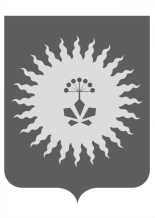 АДМИНИСТРАЦИЯАНУЧИНСКОГО МУНИЦИПАЛЬНОГО РАЙОНАП О С Т А Н О В Л Е Н И Е О внесении изменений в постановление администрации Анучинского муниципального района № 344 от 04.07.2019 года «Об антинаркотической комиссии Анучинского муниципального района»   В соответствии с Указом Президента Российской федерации от 05.04.2016г. № 156 «О совершенствовании государственного управления в сфере контроля за оборотом наркотических средств, психотропных веществ и их прекурсоров и в сфере миграции», Федерального закона от 03.07.2016 года № 305-ФЗ (ред. от 30.10.2018 г) «О внесении изменений в отдельные законодательные акты Российской Федерации в связи с совершенствованием государственного управления в сфере контроля за оборотом наркотических средств, психотропных веществ и их прекурсоров и в сфере миграции», Протокола заседания антинаркотической комиссии Приморского края от 16.12.2019 г № 47, Устава Анучинского муниципального района,ПОСТАНОВЛЯЕТ:  1. Внести изменения в состав антинаркотической комиссии в Анучинском муниципальном районе, утвержденный постановлением администрации Анучинского муниципального района № 344 от 04.07.2019 года «Об антинаркотической комиссии  Анучинского муниципального района», изложив его в новой редакции (прилагается).2. Общему отделу администрации Анучинского муниципального района опубликовать настоящее постановление в средствах массовой информации и разместить на официальном сайте администрации в информационно – телекоммуникационной сети Интернет.3. Контроль за исполнением настоящего постановления возложить на заместителя главы администрации Анучинского муниципального района А. Я. Янчука.Глава Анучинского муниципального района                                                           С.А. Понуровский                                      03.03.2020 с. Анучино№137